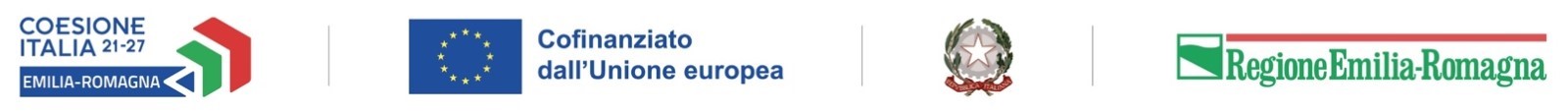 ALLEGATO 4) PR-FESR 2021-2027 BANDO PER IL SOSTEGNO ALLO SVILUPPO DI COMUNITA’ ENERGETICHE RINNOVABILI(Da allegare alla domanda di contributo solo se chi presenta la domanda è persona diversa dal legale rappresentante del soggetto proponente) LA PRESENTE PROCURA VA FIRMATA DAL LEGALE RAPPRESENTANTE (DELEGANTE) E, PER ACCETTAZIONE, DAL DELEGATO IN FORMA AUTOGRAFA (IN QUESTO CASO DELL’ORIGINALE FIRMATO VA FATTA UNA COPIA IN PDF CHE ANDRÀ INSERITA IN SFINGE INSIEME A COPIA DEL DOCUMENTO DI IDENTITÀ DEL MEDESIMO LEGALE RAPPRESENTANTE) OPPURE DIGITALMENTE PROCURA SPECIALE ai sensi del co.3 bis art.38 DPR.445/2000 con la presente scrittura, a valere ad ogni fine di legge, conferisco a: con sede (solo per forme associate) nella persona di: Procura speciale (scegliere uno o più delle seguenti attività) per la compilazione, validazione e presentazione telematica alla Regione Emilia-Romagna della domanda di contributo ai sensi del “BANDO PER IL SOSTEGNO ALLO SVILUPPO DI COMUNITA’ ENERGETICHE RINNOVABILI”per la presentazione della rendicontazione e relativa domanda di pagamento del contributo eventualmente concesso; per tutti gli atti e le comunicazioni, inerenti all’inoltro on-line della medesima domanda; per l’elezione del domicilio speciale elettronico di tutti gli atti e le comunicazioni inerenti la domanda e/o il procedimento amministrativo di cui al punto 1, presso l’indirizzo di posta elettronica del procuratore, che provvede alla trasmissione telematica (la ricezione di atti e provvedimenti anche limitativi della sfera giuridica del delegante); altro (specificare, ad es.: ogni adempimento successivo previsto dal procedimento):      ______________________________________________________________________ Sarà mia cura comunicare tempestivamente l’eventuale revoca della procura speciale. Dichiaro inoltre ai sensi e per gli effetti dell’articolo 46 e 47 del D.P.R. 445/2000 e consapevole delle responsabilità penali di cui all’articolo 76 del medesimo D.P.R. 445/2000 per le ipotesi di falsità in atti e dichiarazioni mendaci, che: i requisiti dichiarati nella domanda corrispondono a quelli effettivamente posseduti e richiesti per i soggetti indicati ed i locali dell’attività, dalla normativa vigente; la corrispondenza delle copie dei documenti allegati alla domanda rispetto ai documenti conservati dal soggetto proponente e dal procuratore.     FIRMA DEL LEGALE RAPPRESENTANTE DEL SOGGETTO PROPONENTE FIRMA AUTOGRAFA ___________________________________ FIRMA DIGITALE FIRMA DEL DELEGATO PER ACCETTAZIONE    FIRMA AUTOGRAFA __________________________________ FIRMA DIGITALE (ACCOMPAGNATA DALLA FOTOCOPIA DEL DOCUMENTO DI RICONOSCIMENTO DEL DELEGANTE E DEL DELEGATO AI SENSI DELL’ARTICOLO 38, DEL DPR 28.12.2000, N. 445 IN CASO DI FIRMA AUTOGRAFA) Io sottoscritto Associazione (specificare) Studio professionale (specificare) Altro (es. privato cittadino, da specificare) Comune Provincia Via Cod. Fiscale Nome Cognome Cod. Fiscale Cell./tel. e-mail/PEC 